/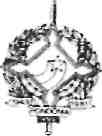 /GOVERNO DO ESTADO DE RONDÔNIA GOVERNADORIADECRETO N° 10665    , DE    25     DE    SETEMBRO	DE 2003.Nomeia   membros   para   comporem   o   Conselho Estadual de Recursos Hídricos - CRH/RO.O GOVERNADOR DO ESTADO DE RONDÔNIA, no uso das atribuições que lhe confere o art. 65, inciso V, da Constituição Estadual; eConsiderando a necessidade de dar cumprimento ao que preceitua os artigos 6° e 7o, da Lei Complementar n° 255, de 25 de janeiro de 2002;Considerando o que dispõe sobre o Decreto n° 10114, de 20 de setembro de 2002,DECRETA:Art. Io Ficam nomeados para comporem o Conselho Estadual de Recursos Hídricos - CRH/RO, os membros representantes dos seguintes órgãos e entidades:I	- representantes da Secretaria de Estado do Desenvolvimento Ambiental - SEDAM:Titular. AUGUST1NHO PASTORE; eSuplente: JOSÉ TRAJANO DOS SANTOS;II	- representantes do Ministério da Agricultura e do Abastecimento - DF A/RO:Titular: SEBASTIÃO FERREIRA FARIAS; eSuplente: JOSÉ UBIRAC1 DE FREITAS;III	- representantes da Agência Nacional de Águas - ANA/MMA:Titular. JOÃO BOSCO SENRA; eSuplente: MARIA DE FÁTIMA CHAGAS DIAS COELHO;IV	- representantes das Empresas Públicas Geradoras de Energia Hidrelétrica:Titular: GABRIEL JOSÉ DE SOUZA; eSuplente: FERNANDO INÁCIO BORGES DE S. BASTOS;V	- representantes da Companhia de Águas e Esgotos de Rondônia - CAERD: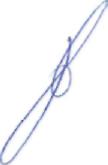 Titular: RAIMUNDO MARCELO F. FERNANDES; eSuplente: MARIA ALVES DA SILVA BAHIA ;VI	- representantes da Empresa Brasileira de Pesquisa Agropecuária - EMBRAPA/RO:
a) Titular: FRANCISCO DAS CHAGAS LEÔNIDAS; etfírtX»GOVERNO DO ESTADO DE RONDÔNIA GOVERNADORIAb) Suplente: ROGÉRIO SEBASTIÃO CORRÊA DA COSTA:Vil - representantes da Associação de Assistência Técnica e Extensão Rural do Estado de Rondônia - EMATER/RO:Titular: EDNA BENEVENUTO; eSuplente: JOSÉ EDNY DE LIMA RAMOS;VIII	- representantes da Companhia de Pesquisa de Recursos Minerais - Serviço Geológico do
Brasil - CPRM:Titular: ROMMEL DA SILVA SOUSA; eSuplente: LUÍS ANTÔNIO DA COSTA PEREIRA;IX	- representantes da Universidade Federal de Rondônia - UNIR:Titular: CÁTIA ELIZA ZUFFO; eSuplente: DORISVALDER DIAS NUNES;X	- representantes da Secretaria de Estado da Saúde - SESAU:Titular: PAULO CÉSAR SANTOS RAMOS; eSuplente: JOSÉ MARIA CAMPOS PRESTES;XI	- representantes da Polícia Ambiental-RO:Titular: MAJ PM RE 6008-6 JOSENILDO JACINTO DO NASCIMENTO; eSuplente: CAP PM RE 01741-7 PEDRO SILVA SIMPLÍCIO;XII	- representantes do Conselho Regional de Administração - CRA:Titular: ANDREIA SIMONE MORAES CORRÊA; eSuplente: DOMINGOS PASCOAL DOS SANTOS;- representante do Conselho Regional de Economia - CORRECON: Titular: OBILAC CAMURÇA DE LIMA;- representantes do Conselho Regional de Engenharia, Arquitetura e Agronomia - CREA-RO:/Titular: GERALDO SENA NETO; eSuplente: LUDYMILLA MARTINS C. TERÇO;XV	- representantes do Conselho Regional de Farmácia e Bioquímica - CRF:
a) Titular: NELC1NA MARIA DE AZEVEDO LIMA; e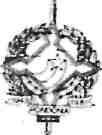 GOVERNO DO ESTA0O DETRONIX)NIA GOVERNADORIAb) Suplente: IZABEL FRAZÃO PAIVA;XVI	- representantes do Conselho Regional de Química - CRQ:Titular: JOSÉ CÉSAR ALVES; eSuplente: ELEIDE SAMPAIO FRÓES;XVII	- representantes da Federação dos Trabalhadores Rurais de Rondônia - FETAGRO:Titular: ALESSANDRA DA COSTA CURAS; eSuplente: MANOEL CARLOS DANTAS;XVIII	- representantes da Federação das Colônias de Pescadqres:Titular: RICARDO LOPES DA CRUZ; eSuplente: VALTER CANUTO NEVES;XIX	- representante das Faculdades Privadas:a) Titular: ANTÔNTOTERNANDO FERNANDES;XX	- representantes do Sindicato dos Trabalhadores nas Indústrias Urbanas do Estado de Rondônia
S1NDUR:Titular: Jv^^GUSTlOBERTO^OANAZTNrCOSTA; eSuplente: -JOSÉ ROBERTO LEITE;XXI	- representantes dos Movimentos de Cidadania pelas Águas de Rondônia:Titular: WILSON BERNARDI; eSuplente: UBIRATAN FRANCISCO PEREIRA DA SILVA.Art. 2o Este Decreto entra em vigor na data da sua publicação.Palácio do Governo do Estado de Rondônia, em  25 de  setembro   de 2003, 115° da República.IYONARÇE0O CASSO lGovernador